About Pictures SoldierWhat do you think the occasion behind this photo was?Man going to fight in warWhat age do you think the person in this photo is?17Who was this person/ what was their socioeconomic status/George Berwick Rodger son of Thomas Rodger – photographer Was very comfortable, upper middle class Woman with Baby-	What do you think the occasion behind this photo was?-	Birth of child -	What age do you think the person in this photo is?-	newborn and twenties -	Who was this person/ what was their socioeconomic status/-	unnamed woman but in a lace gown so most likely middle/upper class Woman What do you think the occasion behind this photo was?We don’t knowWhat age do you think the person in this photo is?Twenties Who was this person/ what was their socioeconomic statusAnne McIntosh, sister of marine zoologist and professor at St Andrews, William McIntosh. Middle class.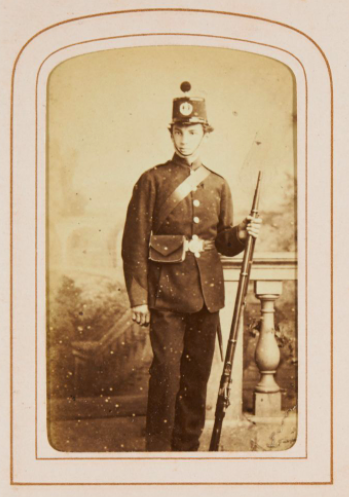 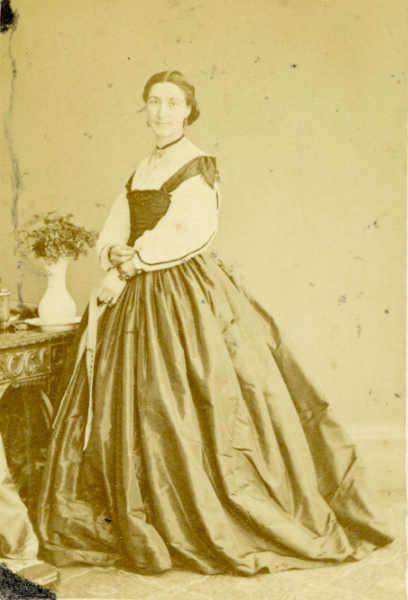 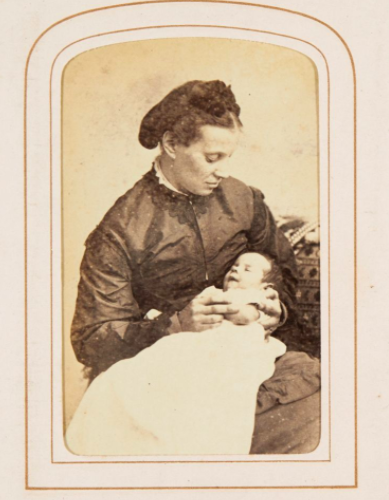 